Holistic Safety & Wellness Advisory Committee 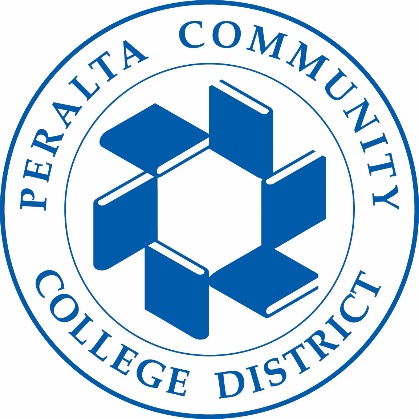 05/11/2023Meeting AgendaTo: Holistic Safety & Wellness Advisory CommitteeFrom:  Tim Thomas-Director Public SafetySubject: Holistic Safety Security & Wellness Advisory Committee MeetingSummer Meetings TrainingChange meeting time for FallHolistic Wellness Advisory Mission Statement